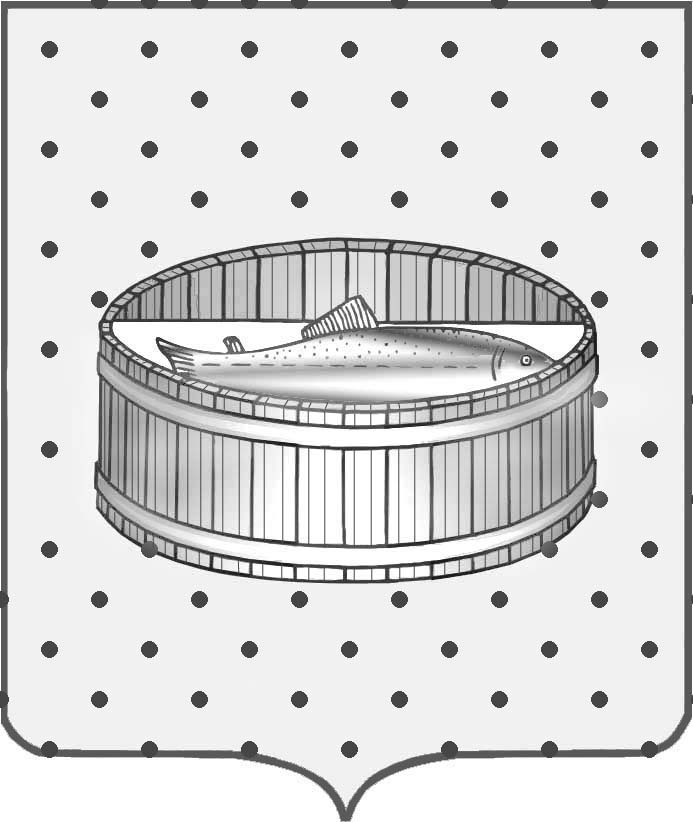 Ленинградская область Лужский муниципальный район Совет депутатов Лужского городского поселенияРЕШЕНИЕ27  ноября 2013 года          № 341Об утверждении Плана (Программы) приватизации муниципального имущества, находящегося в собственности Лужского городского поселения, на 2014 год В соответствии с Федеральным законом от 21 декабря 2001 года                   № 178-ФЗ «О приватизации государственного и муниципального имущества», Федеральным законом от 6 октября 2003 года № 131-ФЗ                   «Об общих принципах организации местного самоуправления в Российской Федерации», Уставом муниципального образования Лужское городское поселение Лужского муниципального района Ленинградской области, Положением о порядке приватизации муниципального имущества Лужского городского поселения Лужского муниципального района Ленинградской области, утвержденным решением Совета депутатов Лужского городского поселения от 31 марта 2011 года № 176, Совет депутатов муниципального образования Лужское городское поселение Лужского муниципального района Ленинградской области   р е ш и л:Утвердить План (Программу) приватизации муниципального имущества, находящегося в собственности Лужского городского поселения, на 2014 год (приложение).Настоящее решение вступает в силу со дня его опубликования в газете «Лужская правда».Глава Лужского городского поселения,исполняющий полномочия председателя Совета депутатов	                                                                    	С.Э. СамородовРазослано: ОУМИ, Совет депутатов, учреждения.УТВЕРЖДЕНрешением Совета депутатов Лужского городского поселенияот 27.11.2013 года № 341 ПриложениеПЛАН  (ПРОГРАММА) приватизации муниципального имущества, находящегося в собственности Лужского городского поселения, на 2014 год
	Настоящая Программа разработана на основании Федерального закона от 06.10.2003 года № 131-ФЗ «Об общих принципах организации местного самоуправления в Российской Федерации», Федерального закона от                        21 декабря 2001 года № 178-ФЗ «О приватизации государственного и муниципального имущества», в соответствии с Положением о приватизации муниципального имущества Лужского городского поселения, утвержденным решением Совета депутатов Лужского городского поселения от 31.03.2011 г. № 176 и определяет перечень объектов муниципальной собственности Лужского городского поселения, подлежащих приватизации в 2014 году.
	Статья 1. Задачи приватизации имущества Лужского городского поселения на 2014 год.
	Основной задачей приватизации муниципального имущества в 2014 году, как части формируемой в условиях рыночной экономики системы управления муниципальным имуществом, является оптимизация структуры муниципальной собственности за счет приватизации муниципального имущества, не используемого для обеспечения функций и задач органов местного самоуправления Лужского городского поселения	 Главными целями приватизации в 2014 г. являются: обеспечение поступления неналоговых доходов в бюджет города от приватизации муниципального имущества; сокращение расходов из бюджета города на содержание неэффективно используемого имущества. 	Основные принципы формирования Программы приватизации:экономически обоснованный выбор объектов, подлежащих приватизации; установление способов приватизации, обеспечивающих максимальный доход бюджета Лужского городского поселения	Реализация указанных задач будет достигаться за счет принятия решений о способе и цене приватизируемого имущества на основании анализа складывающейся экономической ситуации, проведения полной инвентаризации и независимой оценки имущества.	Начальная цена продажи объектов недвижимости будет устанавливаться на основании рыночной стоимости, определенной в соответствии с требованиями Федерального закона от 29 июля 1998 года                  № 135-ФЗ «Об оценочной деятельности в Российской Федерации». 	В результате процесса приватизации структурных изменений в экономике Лужского городского поселения не произойдет, так как в нежилом фонде не размещаются муниципальные унитарные предприятия и учреждения. 
	Планируемые поступления в городской бюджет от приватизации муниципального имущества предполагается обеспечить за счет продажи муниципального нежилого фонда на основании рыночной стоимости, определенной отчетом об оценке в соответствии с требованиями Федерального закона об оценочной деятельности. 	Отчет о результатах приватизации муниципального имущества за                2014 г. представляется в Совет депутатов Лужского городского поселения не позднее 1 марта 2015 года. 
	Статья 2. Муниципальное имущество Лужского городского поселения, приватизация которого планируется в  2014 году.	Перечень объектов муниципальной собственности (Приложение 1), включенных в прогнозный план приватизации, не является исчерпывающим и может быть дополнен или изменен решением Совета депутатов Лужского городского поселения. 
	Статья 3. Заключительные положения. 	Если в результате внесения изменений в действующее законодательство отдельные положения Программы приватизации вступают с ним в противоречие, то до внесения изменений в Программу она действует в части, не противоречащей действующему законодательству.Приложение 1 к Плану (программе) приватизации муниципального имущества, находящегося в собственности Лужского городского поселения, на 2014 годПеречень объектов муниципальной собственности Лужского городского поселения,включенных в прогнозный план приватизации№ п/пНаименование имуществаНаименование имуществаНаименование имуществаМестонахождениеПлощадь (кв.м)Состояние объекта12223451Административное зданиеАдминистративное зданиеАдминистративное зданиеЛенинградская область,  г. Луга,                     пр. Володарского, д. 4185удовлетворительное2Коплекс зданий (бывшая мелкооптовая база)Коплекс зданий (бывшая мелкооптовая база)помещениеЛенинградская обл. г. Луга,                               ул. Дмитриева, д. 58-а125,5удовлетворительное3Коплекс зданий (бывшая мелкооптовая база)Коплекс зданий (бывшая мелкооптовая база)помещениеЛенинградская обл. г. Луга,                              ул. Дмитриева, д. 58-а68,7удовлетворительное4Коплекс зданий (бывшая мелкооптовая база)Коплекс зданий (бывшая мелкооптовая база)помещениеЛенинградская обл. г. Луга,                               ул. Дмитриева, д. 58-а61,3удовлетворительное5Коплекс зданий (бывшая мелкооптовая база)Коплекс зданий (бывшая мелкооптовая база)здание новой конторыЛенинградская обл. г. Луга,                                ул. Дмитриева, д. 58-б87,7удовлетворительное6Коплекс зданий (бывшая мелкооптовая база)Коплекс зданий (бывшая мелкооптовая база)здание столовойЛенинградская обл. г. Луга,                                  ул. Дмитриева, д. 6079,5удовлетворительное7Коплекс зданий (бывшая мелкооптовая база)Коплекс зданий (бывшая мелкооптовая база)здание старой конторыЛенинградская обл. г. Луга,                                       ул. Дмитриева, д. 5865,6удовлетворительное8Комплекс зданий и сооружений центральной котельнойКомплекс зданий и сооружений центральной котельнойКомплекс зданий и сооружений центральной котельнойЛенинградская обл. г. Луга,                                      ул. Дзержинского2894удовлетворительное9Комплекс зданий и сооружений  котельной   3/122Комплекс зданий и сооружений  котельной   3/122Комплекс зданий и сооружений  котельной   3/122Ленинградская обл. г. Луга -3,                       пер. Боровический, д. 3/122419,4удовлетворительное10Комплекс зданий и сооружений южной котельнойКомплекс зданий и сооружений южной котельнойЗдание южной котельнойЛенинградская обл. г. Луга,  Медведское шоссе, д. 14686,2удовлетворительное11Комплекс зданий и сооружений южной котельнойКомплекс зданий и сооружений южной котельнойСклад серной кислотыЛенинградская обл. г. Луга, Медведское шоссе, д. 14-б122,9удовлетворительное12Комплекс зданий и сооружений южной котельнойКомплекс зданий и сооружений южной котельнойЗдание углеподачиЛенинградская обл. г. Луга,  Медведское шоссе, д. 14-а164,4удовлетворительное13Нежилые помещения                                         (бывш. кафе «Садко»)Нежилые помещения                                         (бывш. кафе «Садко»)Нежилые помещения                                         (бывш. кафе «Садко»)Ленинградская обл. г. Луга,                                пр. Урицкого, д. 77-а200удовлетворительное14Нежилые помещения                                       Нежилые помещения                                       Нежилые помещения                                       Ленинградская обл. г. Луга,                                  пр. Урицкого, д. 48101,9удовлетворительное15Нежилые помещения                                       Нежилые помещения                                       Нежилые помещения                                       Ленинградская обл. г. Луга,                           пр. Урицкого, д. 48215,7удовлетворительное16Нежилые помещения                                       Нежилые помещения                                       Нежилые помещения                                       Ленинградская обл. г. Луга,                              пр. Урицкого, д. 48102,1удовлетворительное17Жилой домЖилой домЖилой домЛенинградская обл. г. Луга,                                      пр. Комсомольский, д. 1742,2удовлетворительное18Здание магазинаЗдание магазинаЗдание магазинаЛенинградская обл. г. Луга,                                     пр. Кирова, д. 34    356,8удовлетворительное19Здание магазинаЗдание магазинаЗдание магазинаЛенинградская обл. г. Луга,                                  пр. Кирова, д. 36111,9удовлетворительное20Нежилые помещенияНежилые помещенияНежилые помещенияЛенинградская обл. г. Луга,                               пр. Комсомольский, д. 650,4удовлетворительное21Нежилые помещенияНежилые помещенияНежилые помещенияЛенинградская обл. г. Луга,                                пр. Комсомольский, д. 646удовлетворительное22Здание  котельнойЗдание  котельнойЗдание  котельнойЛенинградская обл. г. Луга,                                 пр. Урицкого, д. 39-б  (лит А)115,0удовлетворительное23Здание  котельнойЗдание  котельнойЗдание  котельнойЛенинградская обл. г. Луга,                                пр. Урицкого, д. 39-а  (лит Б)647,1удовлетворительное24Комплекс зданий котельнойЗдание котельной школы-интерната Здание котельной школы-интерната Ленинградская обл. г. Луга,                       ул. Большая Заречная144,0удовлетворительное25Комплекс зданий котельнойПристройка к котельной школы-интернатаПристройка к котельной школы-интернатаЛенинградская обл. г. Луга,                              ул. Большая Заречная48,1удовлетворительное26Здание  котельнойЗдание  котельнойЗдание  котельнойЛенинградская обл. г. Луга,                    пр. Комсомольский (школа № 1)149,5удовлетворительное27Здание  котельнойЗдание  котельнойЗдание  котельнойЛенинградская обл. г. Луга, Городок595,0удовлетворительное28Здание  мастерскихЗдание  мастерскихЗдание  мастерскихЛенинградская обл. г. Луга,                               ул. Болотная, д. 144,0удовлетворительное29Административное зданиеАдминистративное зданиеАдминистративное зданиеЛенинградская обл. г. Луга,                                 пр. Кирова, д. 691054,5удовлетворительноеИтогоИтогоИтогоИтого8984,4